Odpady 2023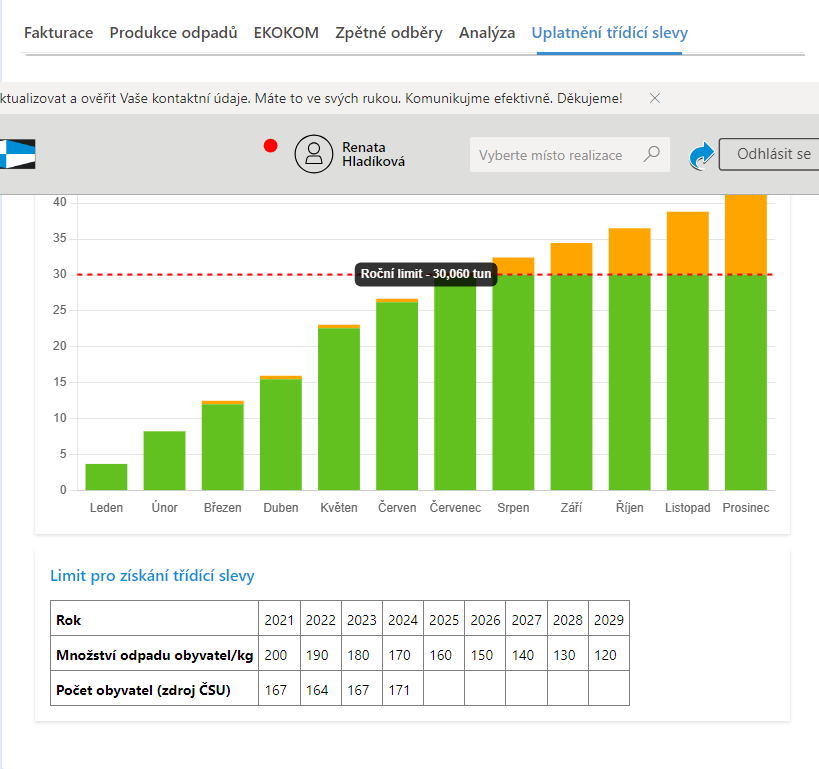 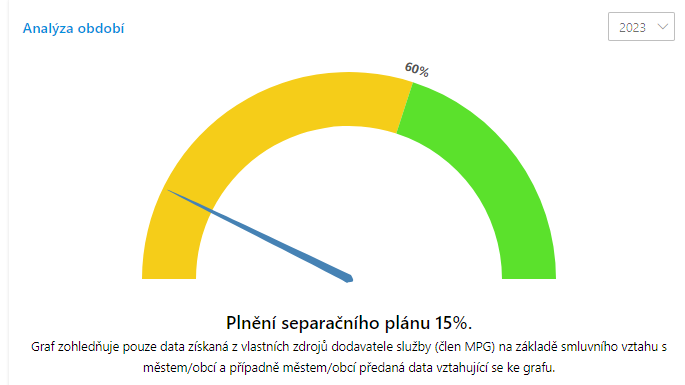 Fakturace spol. Marius Pedersen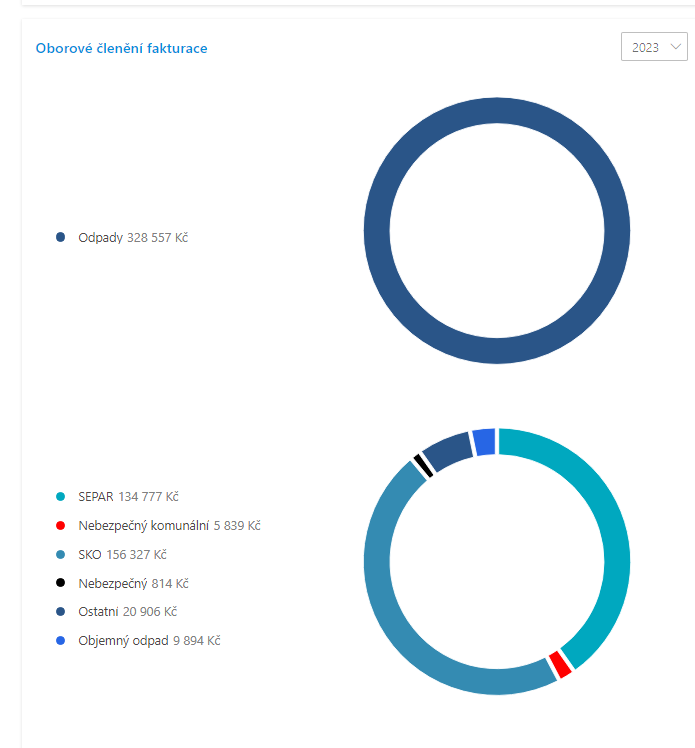 	Ostatní fakturace:	Bioodpad:              7.200 Kč	Hřbitov odpad:	    4.574 Kč	Ostatní:	    6.621 KčCelkem: 346.952 Kč	Příjmy: Poplatky od občanů: 96 600 Kč		Ekokom: 	         45 002 KčCelkem příjmy: 141 602 KčRozdíl doplatek obce:  205 350	Kč